 האוניברסיטה העברית בירושלים – הרשות לתלמידי מחקר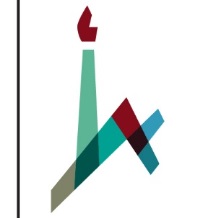 טופס מסקנות שיפוט עבודת דוקטורשם השופט/ת:          ת.ז.            מחלקה:       מוסד:       כתובת:      עבודת הדוקטור של:        בהדרכת:      תאריך קבלת העבודה:        תאריך כתיבת הדו"ח:      הינך מתבקש/ת להחזיר לרשות:  1. טופס מסקנות והערכה    2. חוות דעה מנומקתא. מסקנה (יש לסמן את המשבצת המתאימה).  1. העבודה ראויה להתאשר כעבודת דוקטור ללא תיקונים. 2. העבודה ראויה להתאשר כעבודת דוקטור לאחר הכנסת תיקונים קלים כמפורט בחוות דעתי.   אני מעוניין/ת לראות את העבודה המתוקנת     אינני מעוניין/ת לראות את העבודה המתוקנת.    3.   יש להכניס תיקונים מהותיים כמפורט בחוות דעתי.    4.  העבודה איננה ראויה להתאשר כעבודת דוקטור. נימוקי מפורטים בחוות דעתי.ב. בקשת חיסיון (יש לסמן את המשבצת המתאימה)   אינני מבקש/ת חיסיון.    אני מבקש/ת כי החלקים המסומנים בחוות הדעה לא יועברו לתלמיד/ה, למדריך/ה/ים.    אני מבקש/ת שזהותי תישאר חסויה בפני התלמיד, המדריך/ה/ים.           חתימה:    		                                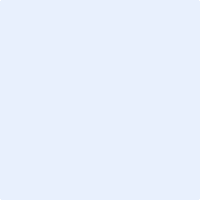            תאריך:      ג. טופס סיכום הערכה על עבודת הדוקטור של           (נא לסמן)הערכת העבודה בהקשר של  פרס (נא לסמן)עבודת דוקטור זו ראויה לפרס (3% עליונים) – יש לפרט נימוקים לפרס במסגרת חוות הדעה בפיסקה נפרדת.       כן                 לא  מאת:                          חתימה:   תאריך:      לא רלבנטיחלשהבינוניתטובהטובה מאדמצטיינת (5% עליונים)איכות הרקע התיאורטי והעיונישליטה במקורות ובשפותשליטה בשיטות מחקר, איכות הביצוע ועיבוד הנתוניםמידת המקוריות והחידוש בגישה ובממצאיםיוזמה ועצמאותאיכות הכתיבה וההגשה: לשון, סגנון, עריכה, שטף, בהירות (כולל טבלאות ושרטוטים)